от 16 февраля 2018 года №43Об утверждении Административного регламентапредоставления муниципальной услуги «Перераспределение земельных участков, находящихся в муниципальной собственности, полномочия по управлению и распоряжению которыми осуществляет Администрация муниципального образования «Килемарский муниципальный район», 
и земельных участков, находящихся в частной собственности» В соответствии с  Федеральным законом от 27.07.2010 № 210-ФЗ «Об организации предоставления государственных и муниципальных услуг», руководствуясь постановлением администрации Килемарского муниципального района №389 от 26 августа 2011 года «Об утверждении Порядка разработки и утверждения административных регламентов предоставления муниципальных услуг», постановлением администрации Килемарского муниципального района №713                                от 25 октября 2017 года «О разработке административных регламентов предоставления муниципальных услуг», и в целях совершенствования организации рассмотрения обращений граждан и организаций, Администрация Килемарского муниципального района                                      п о с т а н о в л я е т:1. Утвердить прилагаемый Административный регламент предоставления муниципальной услуги «Перераспределение земельных участков, находящихся в муниципальной собственности, полномочия по управлению и распоряжению которыми осуществляет Администрация муниципального образования «Килемарский муниципальный район»,                  и земельных участков, находящихся в частной собственности».2. Обнародовать настоящее постановление на информационном стенде Администрации муниципального образования «Килемарский муниципальный район» и опубликовать на официальном сайте муниципального образования «Новоторъяльский муниципальный район. 3. Контроль за исполнением настоящего постановления возложить
на заместителя Главы Администрации муниципального образования «Новоторъяльский муниципальный район» Таныгину Т.А.КИЛЕМАР МУНИЦИПАЛЬНЫЙ РАЙОНЫН АДМИНИСТРАЦИЙ АДМИНИСТРАЦИЯКИЛЕМАРСКОГО МУНИЦИПАЛЬНОГО РАЙОНАПУНЧАЛПОСТАНОВЛЕНИЕГлава администрации                                                          Килемарского муниципального района                                                  Л. Толмачева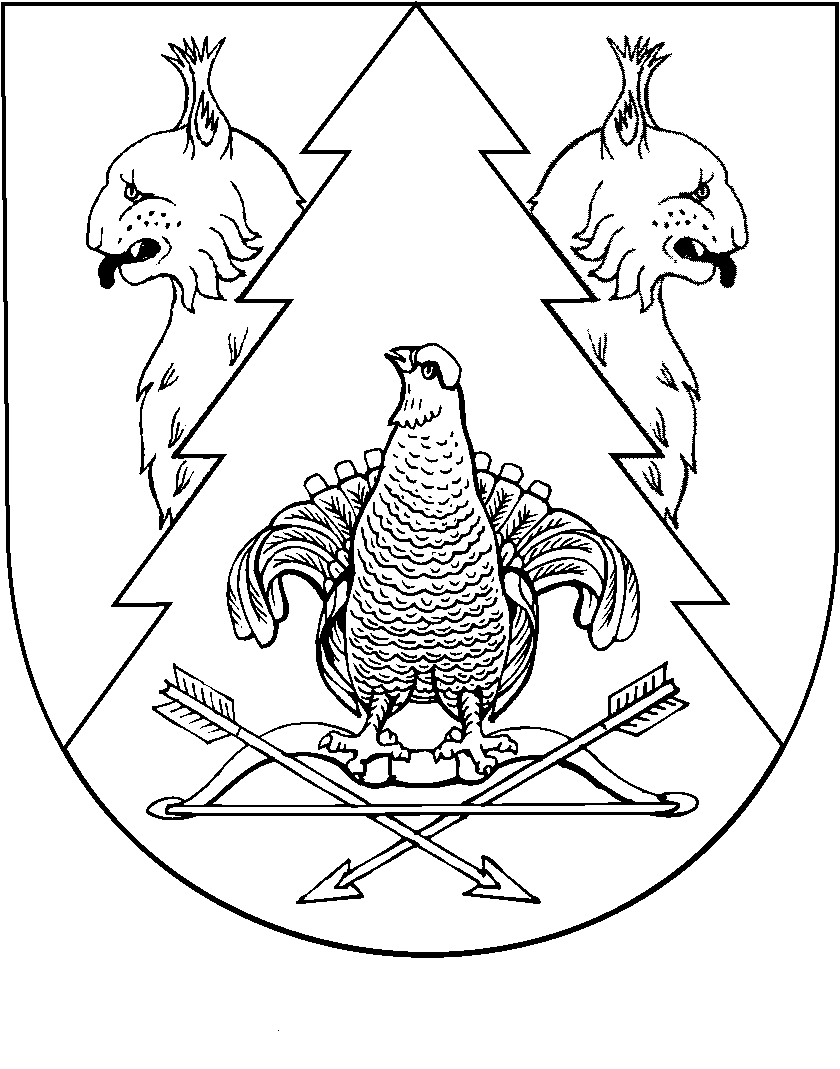 